Les Champs Elysées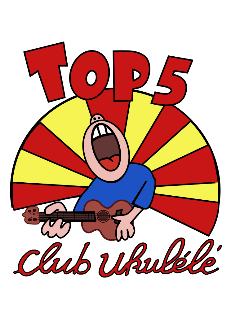 (112 à la noire, Do majeur, tonalité originale : Mi maj) C	E7	Am	C7	F	C	D7	G7
	C		E7	Am		C7Je m’baladais sur l’avenue le cœur ouvert à l’inconnu	F	C			D7	G7
J’avais envie de dire bonjour à n’importe qui	C		E7	Am		C7N’importe qui et ce fut toi, je t’ai dit n’importe quoi	F	C	D7/G7		C
Il suffisait de te parler, pour t’apprivoiser
C	E7	Am	C7	F	C	D7	G7Aux Champs Elysées 		Aux Champs Elysées
C		E7	Am		C7Au soleil, sous la pluie à midi ou à minuitF		C			D7/G7	CIl y a tout c’que vous voulez aux champs élysées	C		E7		Am		C7Tu m’as dit « J’ai rendez-vous dans un sous-sol avec des fous	F	C			D7	G7
Qui vivent la guitare à la main, du soir au matin »	C		E7	Am		C7Alors je t’ai accompagnée, on a chanté, on a dansé	F		C	D7/G7		C
Et l’on n’a même pas pensé à s’embrasser

		Dm7	G7	C	Am 	Dm7	G7	C	G7

	C		E7		Am		C7Hier soir deux inconnus et ce matin sur l’avenue	F		C		D7	G7
Deux amoureux tout étourdis par la longue nuit	C	E7		Am		C7Et de l’Étoile à la Concorde, un orchestre à mille cordes	F		C		D7/G7		C
Tous les oiseaux du point du jour chantent l’amour


Fin (en triolets et en ralentissant) :  	F	C	Dm7	G7	C					III III	III III	III III	III III	I